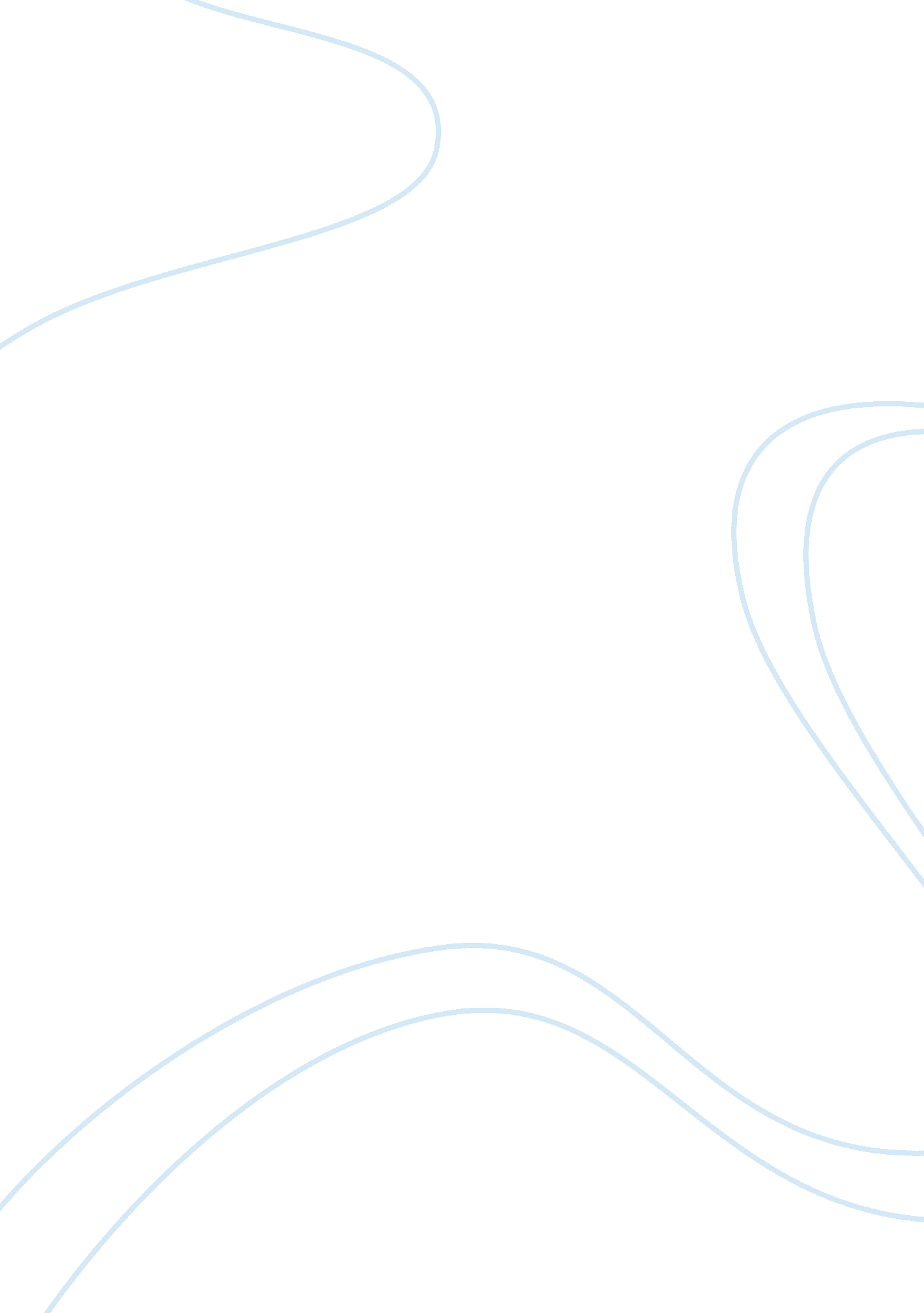 A literary analysis of my favorite novels life of frederick douglass; an american...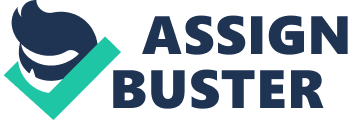 Literature is one of the most enjoyable pieces of arts in life; therefore a brief adventure into my three Favourites and the least favourite topic of literature this term will show you how they magically blew my mind by exposing it to the beauty of literature. Therefore, this short analysis explores my favourites novels that is “ Life of Frederick Douglas; An American Slave, Rip Van Winkle by Washington Irvin and Poe’s Masque of the Red Death and three other novels that are not my favourite. Life of Frederick Douglas who is depicted as an American Slave, Rip Van Winkle and Poe’s Masque of the Red Death have been my best favourite reading topics of literature this term. The life of Frederick Douglas an American Slave is my favourite because it narrates a tale of survival against all odds underwent by Douglass in person and the rest of the slaves in the plantations during the dark era of slavery in America. He describes his birth associated with rape of his mother and the subsequent parentage which was robed form from early age. In addition, he categorically describes the prevailing conditions of slavery at the time as barbaric, cruel, inhuman and evil in the eyes of a race claiming to be civilised and next to God. For example, he describes the common practices and habits of the white slave masters as that of cruel torture and in humane treatment by assault, battery, murder, raping of black slave women for sexual satisfaction and the expansion of their slave numbers. He talks of the Christian religious hypocrisy of preaching water and taking wine to justify the white superiority over the black slaves for example as illustrated in his quote that he was hateful of the hypocritical nature of Christianity of the land as that of fraud and defamation of God. Throughout several chapters, he gives a vivid description of the horrors he faced from one slave master to the other and the ultimate escape to freedom (Douglass 10). Rip Van Winkle is an American short story basing on European history, legends and myths. It is a story about a simple minded easygoing man called Rip who is a henpecked husband his nagging wife. Rip resides in the Catskill Mountains village. While hunting in the mountains Rip meets an explorer who intoxicates him voluntary and goes into a deep sleep only to wake up after twenty years have elapsed. On returning to his village, HE finds that things have changed for the worst (Donnelly 3). Therefore, the story is my favourite because it depicts a moral lesson that change is always inevitable and should be welcomed and those who stand in the way of change will always suffer the consequences. Lastly, the story of Poe’s Masque of the Red Death is my last favourite. It is a short story of fantasy where Prospero prince and other wealthy nobles hide in their abbey in an attempt to eliminate a plague called red death. The prince with other nobles organise a masquerade ball where unfortunately the prince and other guests die after a disguised mysterious figure called red death attacks them when the prince confronted it. It’s my favourite because it illustrate how it is the common nature of people try to mystify certain diseases as associated with evil, yet it is not (Poe 3). A Narrative of the Captivity and Restoration of Mrs. Mary Rowlandson is one of the least favourites. Rowlandson as American woman at the era of colonialism was kidnapped after being captured by the native Indians during an attack. She was held captive for 11 weeks. She explains her ordeal events that she saw and experienced during her captivity until her ultimate results. The story is my least favourites because it was written in the first person narration, partly objective because the writer describes her feelings and thoughts thus making the story emotional and very boring (Rowlandson 2). The second story is the Narrative of Cabeza deVaca. It describes the travelling adventures of Cabeza as the first European to travel on foot across North America. On the course of his travelling he acted as a faith healer to the natives and a trader. He further gives a vivid description of the native America that is the culture, traditions and way of life before, and during colonisation era. It is my least readings because of it anthropological historical accounts that are not captivating and enjoyable to me (Cabeza 2). Lastly of the least readings is the Narrative of the Life of Olaudah Equiano. It is a story of Equiano on how he was captured into slavery first as a slave for his fallow African and then his journey through the trans-Atlantic slave trade route to the new world of America. He describes the cruelty of the travelling on the ships packed and piled like wood. The story is not all that touching as it was written through imagination and research (Equiano 4). 